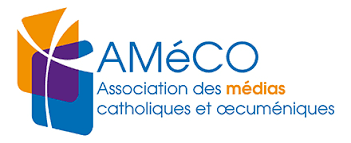 Proposition de rapports,demande de confirmation des actes du Conseilacceptation des états financiers pour l’année 2019-2020et acceptation du budget 2020-2021… et autres…Automne 2020Bonjour, Ici Mario Bard, président de l’AMéCO. Il y a quelques semaines, j’ai consulté les membres du Conseil d’administration de notre association au sujet de l’Assemblée générale annuelle (AGA) des membres de l’Association des médias catholique et œcuménique (AMéCO), en cette période de pandémie.Voici la proposition des membres du Conseil d’administration de l’AMéCO :Annulation de l’AGA 2020, normalement tenue à la fin octobre ;Faire parvenir à chacun de nos membres une lettre d’explication ;Joindre à cette lettre les rapports du président Mario Bard ;Joindre le Procès-verbal de l’Assemblée générale du 31 octobre 2019 ;Joindre à cette lettre les états financiers 2019-2020 ;Joindre à cette lettre le budget 2020-2021 ;Joindre à cette lettre un questionnaire – réponses, jointes ci-dessous. Questionnaire
À retourner par voie postale ou numérique Chacun des membres actifs et en règle est invité à répondre au questionnaire, le dater, le signer et le retourner avant le 7 décembre 2020, 17 h.
Adresse courriel, document numérisé en PDF : ameco.medias@gmail.com
Par la poste : AMéCO, 1340 Boulevard Saint-Joseph Est, Montréal, QC, H2J 1M3Je suis d’accord avec l’annulation de l’Assemblée générale annuelle 2020 en raison de la Covid-19 et des restrictions. Oui   ( _ )	Non   ( _ )Je suis en faveur de l’acceptation du Procès-Verbal de l’Assemblée générale annuelle tenue à Québec le 31 octobre 2019 (Prendre note que seules les personnes qui étaient présentes à AGA 2019 peuvent répondre à cette question).Oui   ( _ )	Non   ( _ )	Je n’étais pas présent   ( _ )Je suis d’accord avec les rapports présentés par notre président Mario Bard.Oui   ( _ )	Non   ( _ )Sinon : pourquoi ? (Créer une annexe s’il le faut)Je suis en faveur de l’acceptation des états financiers 2019-2020, tel que présentés par le trésorier Gilles Leblanc.Oui   ( _ )	Non   ( _ )Je suis en faveur de l’acceptation du budget 2020-2021, tels que présentés par le trésorier Gilles Leblanc.Oui   ( _ )	Non   ( _ )Je suis d’accord que le mandat des administrateurs soit reporté d’une année : les fins de mandats se terminant en octobre 2020 seront reportées en 2021 et les fins de mandats se terminant en octobre 2021 seront reportées en 2022.Oui   ( _ )	Non   ( _ )J’accepte la nomination au CA de Mme Suzanne Frigeault, représentant le membre Périfmédia, en tant que nouvelle directrice pour l’année 2020-2022. 
(Voir CV inclus dans cet envoie.Oui   ( _ )	Non   ( _ )Le document doit être signé et retourné à l’Association. 
Seules les réponses reçues de membres en règle seront comptabilisées et acceptées.Les réponses des membres devront être reçues avant le 7 décembre 2020, 17 h.  
(Le cachet de la poste faisant foi ou bien la date du document numérisé en mode PDF et reçu à l’adresse courriel ameco.medias@gmail.com, faisant foi). Nom membre : _________________________Date : _____________________Téléphone : ________________Courriel : ____________________________Signature du membre :   ______________________Si vous avez d’autres idées, avis ou propositions… n’hésitez pas.Au plaisir, Mario Bard, présidentATTENTION : réponse à retourner avant le 7 décembre 2020, 17 h via :ameco.medias@gmail.com (Document PDF)Ou bien par courrier postal :AMéCO – AG 1340 boulevard Saint-Joseph EstMontréal, QC, H2J 1M3 
